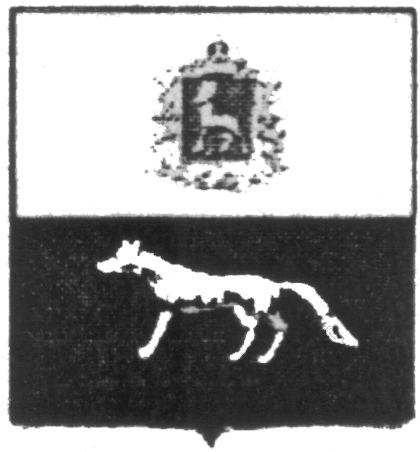 П О С Т А Н О В Л Е Н И Е       от  20.11.2017г.  №  57О внесении изменений в Приложение к постановлению администрации сельского поселения Сургут муниципального района Сергиевский № 46 от 31.12.2015г. «Об утверждении муниципальной программы «Благоустройство территории сельского поселения Сургут муниципального района Сергиевский» на 2016-2018гг.»В соответствии с Федеральным законом от 06.10.2003 № 131-ФЗ «Об общих принципах организации местного самоуправления в Российской Федерации» и Уставом сельского поселения Сургут, в целях уточнения объемов финансирования проводимых программных мероприятий, Администрация сельского поселения Сургут муниципального района Сергиевский  ПОСТАНОВЛЯЕТ:        1.Внести изменения в Приложение к постановлению Администрации сельского поселения Сургут муниципального района Сергиевский № 46 от 31.12.2015г.  «Об утверждении муниципальной программы «Благоустройство территории сельского поселения Сургут муниципального района Сергиевский» на 2016-2018гг.» (далее - Программа) следующего содержания:        1.1.В Паспорте Программы позицию «Объем финансирования» изложить в следующей редакции:         Планируемый общий объем финансирования Программы составит:  16426,98046 тыс. рублей (прогноз), в том числе:-средств местного бюджета – 14780,28046 тыс.рублей (прогноз):2016 год 4222,24036 тыс. рублей;2017 год 5061,02366 тыс. рублей;2018 год 5497,01644 тыс. рублей.- средств областного бюджета – 1646,70000 тыс.рублей (прогноз):2016 год 648,00000 тыс.рублей.2017 год 998,70000 тыс. рублей;2018 год 0,00 тыс. рублей.        1.2.В разделе Программы «Срок реализации Программы и источники финансирования» абзац 3 изложить в следующей редакции:         Общий объем финансирования на реализацию Программы составляет 16426,98046 тыс. рублей, в том числе по годам: 	2016 год – 4870,24036 тыс. рублей;	2017 год – 6059,72366 тыс. рублей;	2018 год – 5497,01644 тыс. рублей.         1.3. Раздел Программы «Перечень программных мероприятий» изложить в следующей редакции:     2.Опубликовать настоящее Постановление в газете «Сергиевский вестник».    3.Настоящее Постановление вступает в силу со дня его официального опубликования.	Глава сельского поселения Сургут муниципального района Сергиевский                              Содомов С.А.Наименование бюджетаНаименование мероприятийСельское поселение СургутСельское поселение СургутСельское поселение СургутНаименование бюджетаНаименование мероприятийЗатраты на 2016 год, тыс.рублейЗатраты на 2017 год, тыс.рублейЗатраты на 2018 год, тыс.рублейМестный бюджетУличное освещение1662,881002757,30681-Местный бюджетТрудоустройство безработных, несовершеннолетних (сезонно)152,08988311,47225-Местный бюджетУлучшение санитарно-эпидемиологического состояния территории94,72800111,39000-Местный бюджетБак. анализ воды---Местный бюджетПрочие мероприятия1864,193291880,854605497,01644Местный бюджетИТОГО4222,240365061,023665497,01644Областной бюджетСубсидия на решение вопросов местного значения648,00000998,70000-Областной бюджетИТОГО648,00000998,700000,00000            ВСЕГО            ВСЕГО48700,240366059,723665497,01644